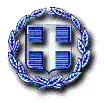 ΕΝΗΜΕΡΩΣΗΜΑΘΗΜΑΤΑ  ΑΝΩΔΥΝΟΥ ΤΟΚΕΤΟΥ  & ΠΡΟΕΤΟΙΜΑΣΙΑΣ ΓΟΝΕΪΚΟΤΗΤΑΣ ΣΤΟ Γ.Ν. ΑΜΦΙΣΣΑΣ                                                                                                                                                  Άμφισσα, 10 Ιουνίου 2019Το Γενικό Νοσοκομείο Άμφισσας ενημερώνει ότι η Μαιευτική – Γυναικολογική Κλινική παρέχει μαθήματα ψυχοπροφυλακτικής (ανώδυνου τοκετού) και προετοιμασίας για τη γονεικότητα.Τα μαθήματα διεξάγονται σε κύκλους τεσσάρων μαθημάτων, στο πλαίσιο των εκπαιδευτικών δράσεων. Έμπειρες Μαίες του Μαιευτικού τμήματος ενημερώνουν και προετοιμάζουν τις μέλλουσες μητέρες και τους συντρόφους του σχετικά με :Την κύησηΤον τοκετόΤο θηλασμό καιΤην περιποίηση του νεογνούμε σκοπό τη μείωση του άγχους και του φόβου για τον τοκετό και την προετοιμασία για το νέο τους ρόλο ως μητέρες.Τα μαθήματα θα πραγματοποιούνται κάθε Τετάρτη και ώρες 18:00 – 20:00 .Απαραίτητη προϋπόθεση η δήλωση συμμετοχής κατόπιν επικοινωνίας με τις υπεύθυνες μαίες των μαθημάτων Κα Ταμουρατζή Έλενα και Κα Περισάκη Κυριακή.Τηλέφωνα επικοινωνίας  : 697 0 270 700  και 698 373 58 01                                                                                                                                    Εκ της Διοίκησης του                                                                                                                      Γενικού Νοσοκομείου ΆμφισσαςΕΛΛΗΝΙΚΗ ΔΗΜΟΚΡΑΤΙΑΥΠΟΥΡΓΕΙΟ ΥΓΕΙΑΣ5Η ΥΓΕΙΟΝΟΜΙΚΗ ΠΕΡΙΦΕΡΕΙΑΘΕΣΣΑΛΙΑΣ & ΣΤΕΡΕΑΣ ΕΛΛΑΔΑΣΓΕΝΙΚΟ ΝΟΣΟΚΟΜΕΙΟ ΑΜΦΙΣΣΑΣ      Ταχ. Δ/νση: Οικισμός Δροσοχωρίου                             331 00 ΑΜΦΙΣΣΑ